Shakespeare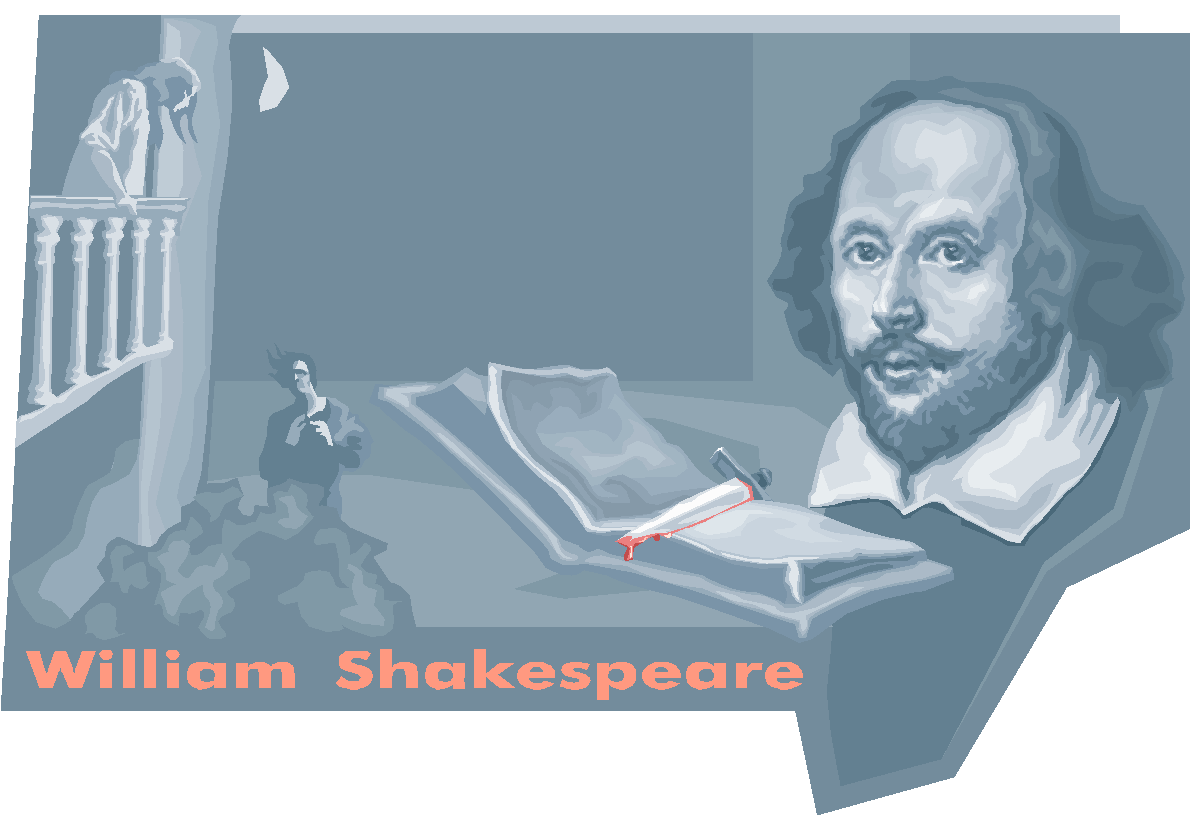 SyllabusContact Info:Ms. Gracekgrace@concordia.k12.mo.us(660) 463-7235 ext. 122Course DescriptionThis Shakespeare course includes a survey of the life and times of Shakespeare, Shakespeare’s use of language, and Elizabethan drama concerning Shakespeare’s plays. This course also consists of coverage of Shakespeare’s dramatic works with additional attention to various critical approaches.Course ObjectivesThe student will be able to:Analyze the major characters, themes and events in Elizabethan Drama.Interpret passages from major Shakespeare plays.Evaluate Shakespeare’s use of language.Familiarity with the cultural context of Shakespeare’s time in order to note how it influences his writing.Demonstrate insights gained into the content, form, and meaning in selected works by ShakespeareExplain the nearly universal appeal of Shakespeare’s works.Demonstrate an appreciation for the works of Shakespeare.Class expectationsBe Respectful Listen attentively Follow all directions promptlyAsk for assistance in an appropriate mannerUse an appropriate voice levelBe ResponsibleParticipate in class appropriatelyContinue working until assigned task is finished, and then review workTurn in homework on timeBe YOUR BestRemain in your seatComplete homework with 100% accuracyRead a book or work on other homework when finished with the assignmentSupply listPencilsBlue/Black penSpiral Notebook and Folder OR 1” binder with paper or notebookSticky Notes (1 pkg. will suffice)GradesStudents’ success depends upon completion of all assignments and mastery of skills that are taught.  Grades will be earned through participation, homework assignments, journals, quizzes, tests, and a comprehensive final each semester. Grades are taken only to gauge student learning. Because grades are not taken daily, students need to constantly demonstrate their full potential on given assignments to maintain a passing grade in class. The grades are recorded in the STI program online; you are able to check on your child’s grade at any time with a username and password. Grade Reports will be issued to students every 2 ½ weeks and upon the completion of each quarter.Homework Homework is given so that students have the opportunity to demonstrate their learning in class. Students will be given class time to complete the assignments, but what is not completed during class time will be assigned to finish that evening to turn in the following day. Homework assignments are due at the beginning of class and will be considered late if not turned in when collected. Homework may consist of essays, projects, presentations, and reading. Extra credit is not given to individual students. If extra credit is offered, it will be offered to the entire class.Late Work 	Given that this class is structured to build on everything that we do, late work will not receive full credit. It is the student’s responsibility to come to class prepared so that we can build on the assignment and move forward. Each day that the assignment is late, it will be docked 20%. Once the assignment is two days late, it will not be accepted for credit. Cheating/Plagiarism The district policy for cheating is defined as “knowingly using inappropriate means to aid in the performance of a test/quiz/or assignment” page fourteen. The test/quiz/ or assignment will receive a grade of zero and will be reported to the principal. Plagiarism is defined by Merriam-Webster as “the act of using another’s production without crediting the source.” Plagiarism is not acceptable and will not be tolerated and will result in a score of zero on the assignment and having the assignment turned in to the principal as well.Attendance PolicyClass attendance is mandatory and could affect the final grade.  Advance arrangements for unavoidable absences should be made.  Students are responsible to meet all course requirements regardless of absences. Per the attendance policy stated in the student handbook, a student shall be allowed a maximum of ten (10) unexcused absences from any class during any class during a semester. Students who accumulate in excess of ten (10) days in any class are subject to loss of credit for that class. The student is responsible for obtaining the missed assignments, notes, and information; they may come in before or after school to speak with me about making up the missing work. All assigned work while absent shall be submitted within two days upon returning to school. Any work not turned in within two days will receive a zero and cannot be made up.	Students are required to be in their assigned seat when the bell rings to avoid a tardy. To be excused from a tardy, a note needs to be presented upon entering the classroom.Cell Phone Policy	TWith the increased use of cell phones and the distractions to the learning environment as well as safetyissues that go along with that use, it is important that students be vigilant when it comes to monitoring theircell phone use. Cell phones need to be put away and not used during class and tutoring. Students may usecell phones during passing time, but only in the halls (this privilege can be revoked at any time during theyear by the principal). If needed, a student can come to the office and ask for permission to use his/her phone. Audio or image recording, whether through picture or video, without prior consent of the individuals being recorded is prohibited.Leaving the classroomLeaving the classroom will be left to the discretion of the teacher. Students will need a hall pass in their possession at all times after receiving permission to leave during class. Students are responsible for obtaining any material covered in class while they out of the room.Contact Information	At any point you have a question concerning your child, please contact me. The fastest way to contact me is through email. My email address is kgrace@concordia.k12.mo.us. This is the fastest and most effective mode of communication. TextsShakespeare, William. Twelfth Night. New York: Dover, 1996.Shakespeare, William. King Lear. New York: Dover, 1994.Shakespeare, William. Hamlet. New York: Dover, 1992.Shakespeare, William. Othello. New York: Dover, 1996.Shakespeare, William. The Taming of the Shrew. New York: Dover, 1997.Shakespeare, William. Macbeth. Elements of Literature 6th Ed. Holt, 1997.Tentative Outline for Course1st SemesterWeek 1: Background information of ShakespeareWeeks 2-6: Twelfth NightWeeks 7-11: Taming of the ShrewWeeks 12-17: Macbeth2nd SemesterWeeks 1-5: OthelloWeeks 6-10: HamletWeeks 11-16: King Lear Week 17: Sonnets Dear parents,	In Shakespeare class we are reading various plays written by William Shakespeare during the 16th century. In past experiences, students have shown interest in watching the videos of the various plays to compare similarities/differences between the traditional play and a modern version along with helping in their comprehension of the plays. We discuss what information has been gained by watching the characters speak; and we would discuss what was lost in watching the plays with all of the props compared to how the people would have seen the plays during the 16th and 17th centuries. The various movies in which we may watch are following with their rating. The many listed movies include all of the various Shakespearean plays available; the class will not have time to watch all of them, but these are movies that will be considered for viewing and discussion while we are reading plays this year. On the last page is a permission slip where you will have to initial by all movies you give your child permission to view. There will be an alternative assignment given to supplement the discussion and work for any video a student will not view. Please contact me with any questions you have. Thanks for your understanding and support.Movie ListBranagh, K. (Director). (1996). Hamlet. [Motion Picture]. USA: Warner Brothers. (PG-13). – Rating from some sexual content and violence.Fickman, A. (Director). (2006). She’s the Man [Motion Picture]. USA: DreamWorks. (PG-13). – Rating from some sexual content, violence, and profanity.Junger, Gil. 10 Things I Hate About You. , 1999.	(PG-13) - Rating from crude sex-related humor and dialogue, alcohol and drug-related scenes, all involving teens.  Royal Shakespeare Company. (2008). King Lear. USA: PBS. (Not Rated).Please initial by all movies you give your child permission to view._______ Hamlet_______ 10 Things I Hate About You _______ She’s the Man _______ King LearI have read and understand the expectations of the Shakespeare class.___________________________________________________Student Printed Name_______________________________________________________________________Signature of Student						Date___________________________________________________Printed Name of parent or guardian_______________________________________________________________________Signature of parent or guardian				Date________________________________________________________________________Parent or guardian email address			Phone number